Publicado en  el 19/10/2015 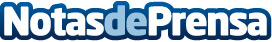 Thaïs, Marga y Gustavo, tres carreras de 'Oro y diamantes'Datos de contacto:Nota de prensa publicada en: https://www.notasdeprensa.es/thais-marga-y-gustavo-tres-carreras-de-oro-y Categorias: Otros deportes http://www.notasdeprensa.es